INDICAÇÃO Nº 607/2020Ementa: Efetuar remoção de galhos de arvores na rua Otillia Filigoi Giardelli  no bairro Jardim Recanto dos Pássaros II.Senhora Presidente:			O vereador FRANKLIN, solicita que seja encaminhado ao Excelentíssimo Senhor Prefeito Municipal a seguinte indicação: (fotos em anexo) Efetuar remoção de galhos de árvores depositados no final da rua Otillia Filigoi Giardelli, defronte ao número 169, no bairro Jardim Recanto dos Pássaros II. Justificativa:			Munícipes procuraram este vereador para solicitarem providências.Valinhos, 16 de março de 2020.Franklin Duarte de LimaVereador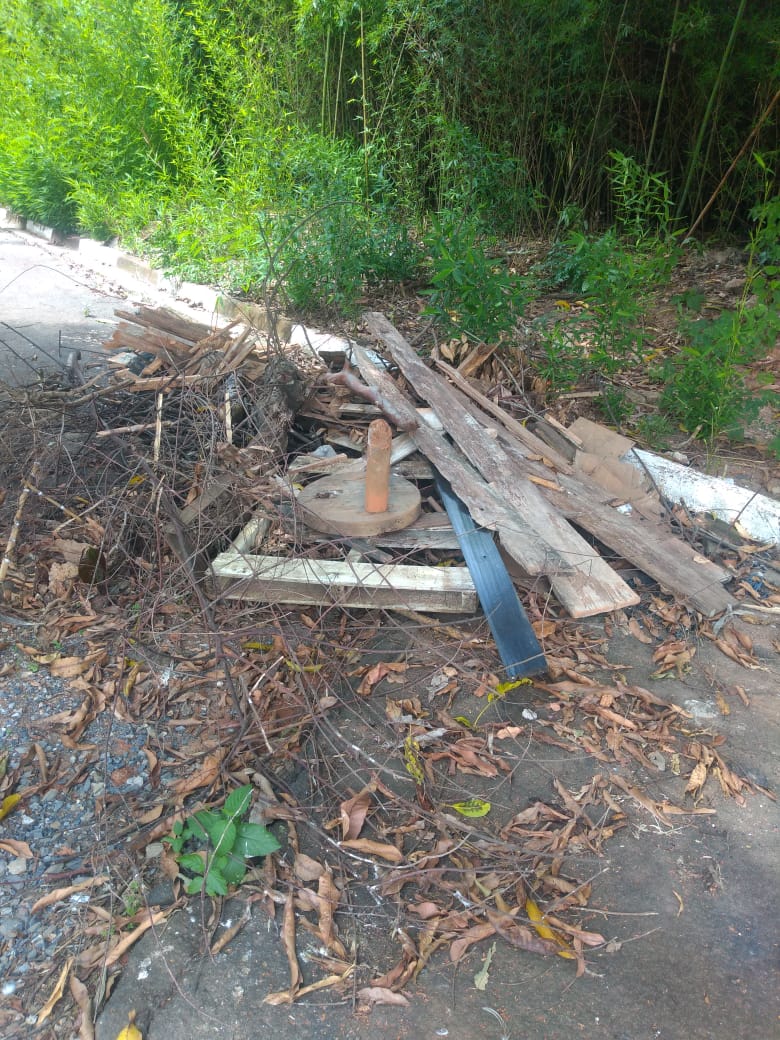 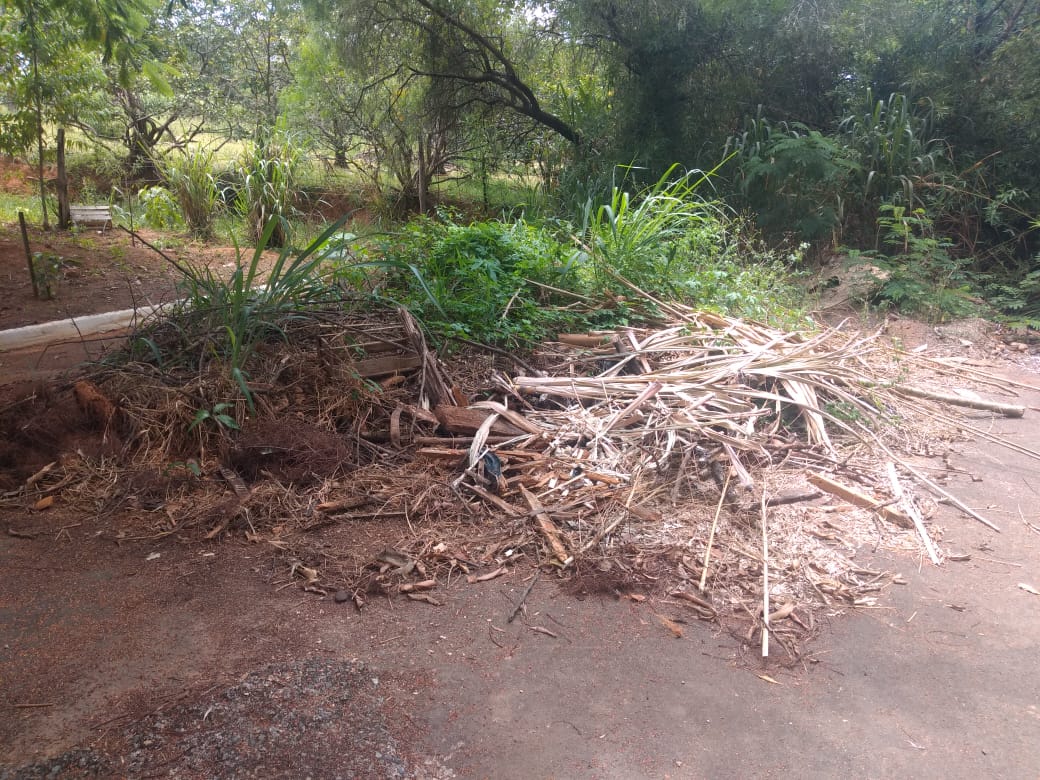 